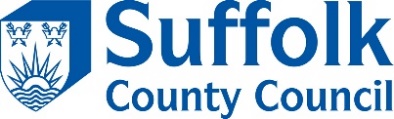 High Needs FundingBANDAMOUNTBand A and Band B0Band C£1,500Band D£3,300Band E£5,500Band F£8,200Band G	£10,500Band H£13,000Band IThis is funding agreed on an individual basis when costs are more than £16,000